KLASA: 024-01/24-01/125URBROJ: 2163-6-09/01-24-5Poreč-Parenzo, 19. lipnja 2024.Na temelju članka 53. Statuta Grada Poreča-Parenzi („Službeni glasnik Grada Poreča-Parenzo“  broj 2/13, 10/18 i 2/21), na prijedlog Upravnog odjela za gospodarstvo i EU fondove, KLASA: 320-02/24-01/189, URBROJ: 2163-6-19/01-24-4 od 19. lipnja 2024. godine, gradonačelnik Grada Poreča-Parenzo donio je sljedećiZAKLJUČAKUtvrđuje se Prijedlog Odluke o izmjeni Odluke o imenovanju Povjerenstva  za uvođenje u posjed poljoprivrednog zemljišta u vlasništvu Republike Hrvatske na području Grada Poreča-Parenzo, s obrazloženjem te se dostavlja Gradskom vijeću Grada Poreča-Parenzo na razmatranje i donošenje u priloženom tekstu.Na sjednici Gradskog vijeća Grada Poreča-Parenzo, sva potrebna tumačenja uz predloženu Odluku, dat će dr. sc. Morena Mičetić, pročelnica Upravnog odjela za gospodarstvo i EU fondove.              GRADONAČELNIK                     Loris PeršurićPrilog:- prijedlog OdlukeDOSTAVITI:1. Gradsko vijeće Grada Poreča-Parenzo, ovdje,2. Upravni odjel za gospodarstvo i EU fondove, ovdje,3. Pismohrana, ovdje.Na temelju članka 39. i 67. Zakona o poljoprivrednom zemljištu („Narodne novine“ br. 20/18, 115/18, 98/19 i  57/22) i članka 41. Statuta Grada Poreča-Parenzo („Službeni glasnik Grada Poreča-Parenzo“ broj 2/13, 10/18 i 2/21), Gradsko vijeće Grada Poreča-Parenzo, na sjednici održanoj __________, donijelo jeODLUKUo izmjeni Odluke o imenovanju Povjerenstva za uvođenje u posjed poljoprivrednog zemljišta u vlasništvu Republike Hrvatske na području Grada Poreča-ParenzoČlanak 1.Mijenja se članak 2. Odluke o imenovanju Povjerenstva za uvođenje u  posjed poljoprivrednog zemljišta u vlasništvu Republike Hrvatske na području Grada Poreča-Parenzo („Službeni glasnik Grada Poreča-Parenzo“ broj 6/24) i glasi: „U Povjerenstvo se imenuju:Đulijano Petrović, predstavnik geodetske strukeZoran Užila, predstavnik agronomske strukeLorena Poropat Bukara, predstavnik pravne struke.“          Članak 2.Ova Odluka stupa na snagu 8 (osmog) dana nakon objave u ,,Službenom glasniku Grada Poreča-Parenzo“.          PREDSJEDNIK                 GRADSKOG VIJEĆA                                                                                              Zoran RabarOBRAZLOŽENJE:1. Pravna osnova za donošenje OdlukePravna osnova za donošenje Odluke su članak 39. i 67. Zakona o poljoprivrednom zemljištu („Narodne novine“ broj 20/18, 115/18, 98/19 i  57/22) kojima je utvrđeno da povjerenstvo za uvođenje u posjed imenuje predstavničko tijelo jedinice lokalne samouprave, i članak 41. Statuta Grada Poreča-Parenzo („Službeni glasnik Grada Poreča-Parenzo“ broj 2/13, 10/18 i 2/21) kojim je utvrđeno da Gradsko vijeće donosi odluke i druge opće akte kojima se uređuju pitanja iz samoupravnog djelokruga Grada. 2. Temeljna pitanja koja treba urediti OdlukomOvom se Odlukom mijenja sastav Povjerenstva za uvođenje u posjed poljoprivrednog zemljišta u vlasništvu Republike Hrvatske na području Grada Poreča-Parenzo, obzirom da prethodno imenovani član Povjerenstva, predstavnik pravne struke više neće biti zaposlenik gradske uprave.3. Razlozi za donošenje ove OdlukePredstavnik pravne struke u Povjerenstvu za uvođenje u posjed poljoprivrednog zemljišta u vlasništvu Republike Hrvatske na području Grada Poreča-Parenzo je zaposlenik gradske uprave i radi prestanka radnog odnosa potrebno je imenovati novog člana predstavnika pravne struke.4. Sredstva potrebna za provođenje ove OdlukeSredstva za provođenje Odluke osigurana su u Proračunu Grada Poreča-Parenzo.5. Posljedice koje će nastati donošenjem ove OdlukeDonošenjem ove Odluke omogućit će se provedba postupka uvođenja u posjed poljoprivrednog zemljišta u vlasništvu Republike Hrvatske u skladu sa Zakonom o poljoprivrednom zemljištu.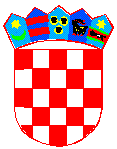 REPUBLIKA HRVATSKAISTARSKA ŽUPANIJAGRAD POREČ - PARENZOCITTA DI POREČ - PARENZOGradonačelnikREPUBLIKA HRVATSKAISTARSKA ŽUPANIJAGRAD POREČ - PARENZOCITTA DI POREČ - PARENZOGradsko vijećeKLASA : URBROJ: Poreč-Parenzo, 